                                                                                                   Пояснительная записка.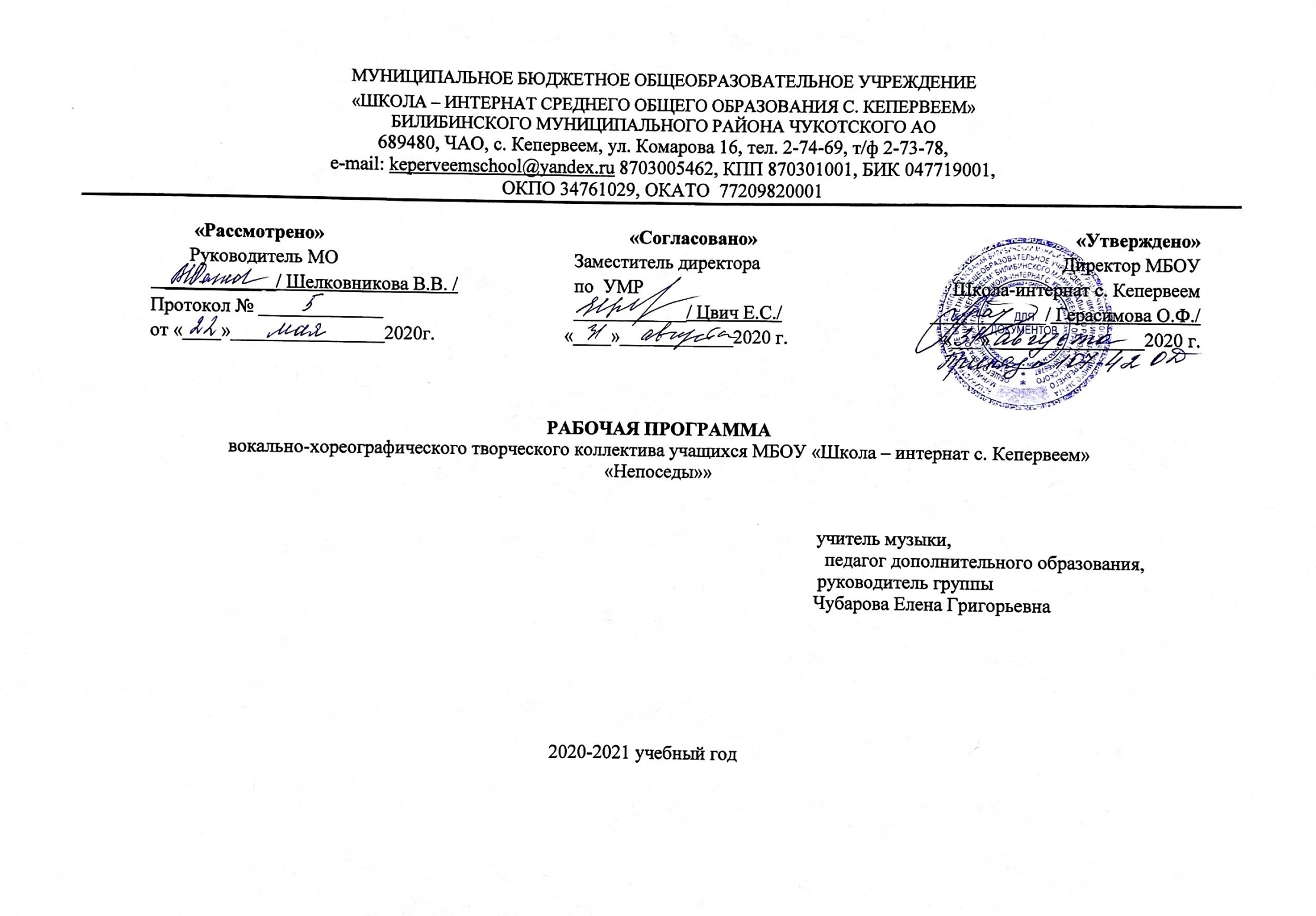     В педагогике с древних времен известно, насколько велика роль песни и танца — синтеза музыки и пластики. Об этом не раз говорили в Древней Греции, где высоко ценится основа всего прекрасного на земле — Гармония. Платон утверждал, что нет лучшего метода воспитания, проверенного опытом веков, который может быть выражен в двух видах: гимнастика голоса и гимнастика тела. Поэтому  одно из ведущих мест в воспитании предопределено песни и танцу, где гармонично сочетаются музыка и пластика. Гармония и ритм способны глубоко проникнуть в душу, овладеть ею и наполнить красотой, чистотой, искренностью.Занятия вокалом и хореографией  способствуют формированию четкости и точности исполнения песен, выполнения движений, запоминанию простых и сложных песен, комбинаций движений, что положительно сказывается на всей учебной деятельности обучающихся. Дети занимаются не только практической деятельностью, но и теоретической, пополняя багаж знаний о танцевальном этикете, музыкальной грамоте, истории появления и развития песенного творчества, хореографического искусства, начиная с народных и обрядовых песен и танцев наших предков, завершая основами современной исполнительской музыкой в пении и хореографии. Социальное значение песенно - танцевальному творчеству обучающихся придает тот факт, что они вместе с педагогом входят в контекст современной художественной культуры России.Формирование духовно-нравственной культуры, интеллектуальное и личностное развитие, подготовка к самостоятельной жизни есть важнейшие составляющие развития общества и государства. Основные требования в сфере воспитания отражены в Законе Российской Федерации «Об образовании», где подчеркивается значение гуманистического характера образования. Дополнительная общеобразовательная  общеразвивающая программа «Непоседы» (далее по тексту – программа)  разработана с учетом основных законодательных и нормативных актов Российской Федерации  и методических рекомендаций:Федерального Закона РФ от 29.12.2012 г. №273 «Об образовании в РФ»;Стратегия развития воспитания в Российской Федерации на период до 2025 г. утвержденная распоряжением Правительства Российской Федерации от 29 мая 2015 г. N 996-р;Приказа Министерства образования и науки Российской Федерации от 29 августа 2013 г. № 1008 «Об утверждении порядка организации и осуществления образовательной деятельности по дополнительным общеобразовательным программам»;«Санитарно-эпидемиологических требований к устройству, содержанию и организации режима работы образовательных организаций дополнительного образования детей», утвержденных постановлением Главного государственного санитарного врача РФ от 4 июля 2014 года № 41;Концепции развития дополнительного образования,  утвержденной распоряжением Правительства РФ от 04.09.2014 № 1726-р;Методических рекомендаций по проектированию дополнительных общеразвивающих программ (включая разноуровневые), разработанные Минобрнауки России (письмо от 18.11.2015 г. № 09-3242);Программа направлена на эффективное  развитие духовно-нравственных ценностно-смысловых ориентаций, мотивацию к непрерывному личностному росту, коммуникативным и другим социально значимые способностям, умению и навыкам, обеспечивающим социальное и гражданское становление личности, успешную самореализацию в жизни, обществе и возможной будущей профессии. Каждый ребенок должен знать о значении музыкальной и физической активности, как необходимом условии роста и развития, повышения умственной работы и защитной функции иммунитета.  Программа вокально - хореографической студии «Непоседы» разработана так, что в процессе обучения дети получают возможность самостоятельно принимать решения, находить возможные ошибки, оценивать свою работу и работу других участников коллектива. Постепенно у них формируется волевые качества личности,  развивается голосовой аппарат, правильное дыхание, артикуляция речи, выносливость и мышечная сила. Помимо этого на занятиях вокала и хореографии обучающиеся познают культуру поведения и навыки общения, как с детьми, так и взрослыми. В вокальном – хореографическом коллективе должна быть создана атмосфера творчества, взаимопомощи, ответственности каждого за результаты общего дела. Такая атмосфера способствует формированию личности ребенка, помогает ему поверить в свои силы, ибо именно в этом залог высоких художественных результатов. Задача руководителя - привить детям любовь к пению, танцу, сформировать необходимые навыки и выработать потребность в систематическом коллективном музицировании. Все это подтверждает актуальность и необходимость данной программы.Планирование составлено с учетом требований Федерального государственного образовательного стандарта.Программа будет реализовываться в рамках внеурочной деятельности.В программе содержится теоретический материал, необходимый для успешного обучения вокально - хореографическому искусству.Срок реализации программы составляет 3 года.Курс обучения рассчитан на детей и подростов в возрасте от 7 до 17 лет (1-11 классы).Календарно-тематическое планирование рассчитано на 4 часа в неделю.Программа вокально - хореографической студии «Непоседы» является модифицированной и имеет художественную направленность. Цель программы:Воспитание гармоничной разносторонней личности, развитие ее творческого потенциала и общекультурного кругозора; приобщение обучающихся к сокровищнице отечественного вокально-песенного и танцевального искусства через активную музыкально - творческую деятельность.Задачи программы:Развивать музыкальный слух, чувство ритма, певческий голос, музыкальную память и восприимчивость. Развивать музыкальный слух, чувство ритма и четкость исполнения. Расширить знания обучающихся о музыкальной грамоте и искусстве вокала, о различных жанрах и стилевом многообразии вокального - танцевального искусства, о выразительных средствах, особенностях музыкального языка. Развивать эмоциональность и артистичность при исполнении отдельных движений и танцев.Способствовать формированию вокальной культуры как неотъемлемой части духовной культуры.Развивать творческие способности учащихся, прививать чувство прекрасного.Развивать  навыки общения с другими участниками коллектива.Педагогическая идеяВокальная и хореографическая педагогика учитывает, что каждый обучающийся есть неповторимая индивидуальность, обладающая свойственными только ей психическими, вокальными, хореографическими и прочими особенностями и требует всестороннего изучения этих особенностей и творческого подхода к методам их развития.Классические методики, которые используются при реализации программы, позволяют научить обучающихся слышать и слушать себя, осознавать и контролировать свою певческую и танцевальную природу. Педагогическая целесообразность программы   основывается на  принципах воспитания и обучения, это  принцип взаимосвязи обучения, развития и принципа взаимосвязи эстетического воспитания с хореографической и физической подготовкой, что способствует развитию творческой активности детей, дает им возможность участвовать в постановочной и концертной деятельности. Эстетическое воспитание помогает становлению основных качеств личности: активности, самостоятельности, трудолюбия.Отличительные особенности программы от  уже существующих состоит в том, что помимо изучения народных песен и танцев, делается акцент и на современную культуру, в которой молодежь проводит большее количество времени. Поэтому наряду с народным танцем идет знакомство с основами эстрадной и современной хореографии, что позволяет сохранять интерес и желание заниматься танцевальным искусством у большей части обучающихся. Кроме того вся деятельность ведется для воспитания хореографической культуры, комплексного развития и обогащения техники каждого исполнителя, а также высокого уровня владения эмоциональной выразительностью (за счет включения этюдной работы — коротких танцевальных номеров, исполняющихся в характере определенного народа). В конце обучения, дети пробуют себя в качестве хореографа, воплощая свои идеи в жизнь. Мощным воспитательным элементом в программе стали условия, способствующие расширению участия семьи в образовательной деятельности (открытые занятия, совместные клубные часы, приуроченные к календарным праздникам (День матери, День семьи, День защиты детей), родительские собрания, поездки на конкурсы и фестивали, подготовка костюмов, подготовка аудитории к занятиям). В результате тесного взаимодействия, с семьей обучающегося  устраняются возможные конфликтные ситуации, дети более мотивированы на занятия вокалом и танцами, становятся более открытыми, ведь для них очень важно поделиться с близкими людьми  своими успехами и неудачами, новыми знаниями и умениями в этом увлекательном пути изучения танцевальной и песенной  культуры.
Принципы педагогического процесса- принцип гармонического воспитания личности;- принцип постепенности и последовательности в овладении мастерством  пения и танца: от простого к сложному;- принцип успешности;- принцип соразмерности нагрузки уровню и состоянию здоровья ребенка;- принцип творческого развития;- принцип доступности;- принцип - природосообразности;- принцип индивидуального подхода;- принцип практической направленности.Образовательные технологии и методыВ основу программы положены технологии, ориентированные на формирование общекультурных компетенций обучающихся:- технология развивающего обучения;- личностно - ориентированное обучение;- системно - деятельностный подход.Методы- концентрический;- объяснительно-иллюстративный;- фонетический.Формы и виды контроляТекущий контроль – проводится на всех этапах обучения. Для эффективного применения текущего контроля применяются следующие формы проверки:- беседа по пройденному материалу;- самостоятельная работа;- выполнение практического или теоретического задания.Тематический контроль знаний -  проводится по итогам изучения отдельных тем и разделов учебного курса, когда знания в основном сформированы и систематизированы.- анализ проделанной работы;- участие в массовых мероприятиях.Итоговый контроль подведение итогов обучения за полугодие, год- персональный показ (исполнение изученного музыкального произведения и танцевальных номеров на итоговом занятии)- участие в итоговом отчетном концерте.Содержание программыОсновное содержание программы позволяет формировать в единстве содержательные, операционные и мотивационные компоненты учебной деятельности - это обеспечивает целостный и комплексный подход в решении поставленных задач. Теоретические знания ориентированы на каждого обучающегося. Это сведения из области теории музыки и музыкальной грамоты, которые сопровождают все практические занятия, на которых основное внимание уделяется постановке голоса, сценическому искусству и хореографии.Программа включает следующие разделы:1.Вводное занятие.Знакомство с программой,  режимом работы, правилами техники безопасности и личной гигиены.2.Охрана голоса.Проведение гимнастики голоса по фонопедическому методу А. Стрельниковой.3.Певческая установка.Беседа о правильной постановке голоса во время пения, исполнение вокальных упражнений.4.Звукообразование.Работа над точным звучанием унисона. Упражнения, направленные на выработку точного унисона с элементами двухголосия. Упражнение на расширение диапазона.5.Дыхание.Знакомство с цепным, коротким, задержанным дыханием. Взаимосвязь звука и дыхания. Короткий и длинный вдох, формирование навыка экономного выдоха.6.Дикция и артикуляция.Формирование навыков правильного певческого произнесения слов. Работа, направленная на активизацию речевого аппарата с использованием речевых и музыкальных скороговорок, специальных вокальных упражнений, формирующих навык твердой и мягкой атаки. Правильное произношение гласных и согласных звуков.7.Ансамбль. Элементы двухголосия.Понятие единства музыкального звучания. Работа над формированием совместного ансамблевого звучания. Формирование умения петь с сопровождением и без него. Пение каноном.8.Музыкально – исполнительская работа.Развитие навыков уверенного пения в различных музыкальных штрихах («пианино», «форте», «крещендо», «диминуэндо»). Обработка динамических оттенков в упражнениях, распевках, репертуарных произведениях. Упражнения на сохранение певческого тона.9.Ритм и ритмический рисунок.Игры на ритмическое моделирование. Осознание длительностей и пауз. Умение воспроизводить ритмический рисунок мелодии. 10. Хореография.Упражнения и игры на развитие выразительности, интонации, естественности. Движение и жесты под музыку, для передачи образа. Психологические игры на раскрепощение.11. Практическая работа.  Репетиционно - постановочный процесс.
В этом разделе содержится самое главное — создание танцевальных номеров, коротких этюдов, а также открытых занятий, в которых обучающиеся демонстрируют свое мастерство, делятся знаниями со зрителями, приобретают опыт работы не только в репетиционном зале, но и на сцене, становясь настоящими артистами. В конце года организовывается отчетный концерт, в котором родители обучающихся смогут увидеть всю проведенную работу в течение года.
12.Работа над репертуаром.Умение работать с микрофоном и фонограммой. Техника безопасности и правила пользования микрофоном. Выбор и разучивание репертуара. Работа над репертуаром, выучивание литературных текстов и технически сложных мест. Художественное совершенствование выученного репертуара. Репетиции.13.Концертная деятельность.Умение применять свое исполнительское мастерство и артистизм при исполнении на сцене. Поощрение более удачных моментов.14.Итоговые занятия, творческие отчеты.Формы подведения итогов реализации программы являются:концертная деятельность, показательные выступления - дети набираются опыта, демонстрируя свои таланты, и наблюдая за выступлением других участников;выступления уч-ся на мероприятиях в рамках школы в качестве солиста или участника ансамбля, хореографического коллектива;участие в муниципальных фестивалях патриотической, эстрадной, народной песни, хоровых хореографических фестивалях.Заключительным разделом является, непосредственно, показ приобретенных умений и навыков в песенно - хореографическом искусстве учащимися разной возрастной категории. Выступления могут касаться, как образовательного учреждения, в котором занятия проводятся, так и за ее пределами.Таким образом, программа вокально - хореографической студии «Непоседы» 1. Формирует и развивает творческие способности обучающихся.
2. Удовлетворяет индивидуальные потребности обучающихся в интеллектуальном, художественно-эстетическом, нравственном развитии, а также в занятиях спортом.
3. Формирует культуру здорового и безопасного образа жизни, укрепляет здоровье обучающихся.
4. Обеспечивает духовно-нравственное, патриотическое, трудовое воспитание обучающихся.
5. Формирует профессиональную ориентацию обучающихся.
6. Создает и обеспечивает необходимые условия для личностного роста обучающихся.
7.  Способствует социализации и адаптации обучающихся к жизни в обществе.
8. Формирует общую культуру  и семейные ценности.
Результаты освоения программы вокально - хореографической студии «Непоседы»Обучение  вокалу и хореографии во внеучебной деятельности обеспечивает личностное, социальное, познавательное, коммуникативное развитие учащихся. У школьников обогащается эмоционально – духовная сфера, формируются ценностные ориентации, умение решать художественно – творческие задачи; воспитывается художественный вкус, развивается воображение, образное и ассоциативное мышление, стремление принимать участие в социально  значимой деятельности, в художественных проектах школы, культурных  событиях региона и др.В результате освоения содержания программы происходит гармонизация интеллектуального и эмоционального развития личности обучающегося, формируется целостное представление о мире, развивается образное восприятие и через эстетическое переживание и освоение способов творческого самовыражения осуществляется познание и самопознание.Личностные результаты:Формирование способности к самооценке на основе критериев успешности творческой деятельности;формирование основ гражданской идентичности, своей этнической принадлежности в форме осознания «Я» как члена семьи, представителя народа, гражданина России, чувства сопричастности и гордости за свою Родину, народ и историю.формирование эмоционального отношения к искусству;формирование духовно-нравственных оснований;реализация творческого потенциала в процессе коллективного (индивидуального) музицирования;Метапредметные результаты:регулятивные УУД:планировать свои действия с творческой задачей и условиями её реализации;самостоятельно выделять и формулировать познавательные цели;выстраивать самостоятельный творческий маршрут общения с искусством.коммуникативные УУД:участвовать в жизни микро -  и макросоциума (класса, школы, города, региона и др.);уметь слушать и слышать мнение других людей, излагать свои мысли о музыке;применять знаково-символические и речевые средства для решения коммуникативных задач;познавательные УУД:использовать знаково-символические средства для решения задач;осуществлять поиск необходимой информации для выполнения учебных заданий с использованием учебной литературы, энциклопедий, справочников.Предметные результаты:знатьэлементарные способы  воплощения художественно-образного содержания музыкальных произведений  в различных видах музыкальной и учебно-творческой деятельности;нотную грамоту;правильную певческую установку; основные хореографические движения;особенности музыкального языка.уметьприменять полученные знания и приобретённый опыт творческой деятельности при реализации различных проектов для организации содержательного культурного досуга во внеурочной и внешкольной деятельности;исполнять одноголосные и многоголосные произведения с недублирующим вокальную партию аккомпанементом, правильно распределять дыхание в длинной фразе;выражать образное содержание музыки через пластику;создавать коллективные музыкально-пластические композиции;исполнять вокально-хоровые произведения и хореографические композиции.Мониторинг  результатов освоения образовательной программыДля оценки уровня развития ребенка и сформированности основных умений и навыков 1 раз в полугодие проводятся контрольные занятия (концерты, мероприятия по календарным праздникам).Отслеживание развития личностных качеств ребенка проводится с помощью методов наблюдения и опроса.Основной формой подведения итогов работы являются концертные выступления.Планируемые результаты освоения программы и личностные результаты.У ученика будут сформированы:чувство гордости за свою Родину, российский народ и историю России, осознание своей этнической и национальной принадлежности;целостный, социально ориентированный взгляд на мир в его органичном единстве и разнообразии природы, культур, народов и религий;уважительное отношение к культуре других народов;эстетические потребности, ценности и чувства;мотивы учебной деятельности и сформирован личностный смысл учения; навыки сотрудничества с учителем и сверстниками;этические чувства доброжелательности и эмоционально-нравственной отзывчивости, понимания и сопереживания чувствам других людей;Ученик получит возможность сформировать:умение наблюдать за разнообразными явлениями жизни и искусства в учебной и внеурочной деятельности, их понимание и оценка – умение ориентироваться в культурном многообразии окружающей действительности;ориентацию в культурном многообразии окружающей действительности, участие в музыкальной жизни класса, школы, города и др.;музыкально – эстетическое чувство, проявляющее себя в эмоционально – ценностном отношении к искусству, понимание его функций в жизни человека и общества.Метапредметные результатыУченик научится:принимать и сохранять цели и задачи учебной деятельности, поиска средств ее осуществления;планировать, контролировать и оценивать учебные действия в соответствии с поставленной задачей и условием ее реализации; определять наиболее эффективные способы достижения результата;осваивать начальные формы познавательной и личностной рефлексии;овладевать навыками смыслового исполнения произведений различных стилей и жанров в соответствии с целями и задачами; овладевать логическими действиями сравнения, анализа, синтеза, обобщения, установления аналогий;осуществлять информационную, познавательную и практическую деятельность с использованием различных средств информации и коммуникации.Ученик получит возможность научиться:осваивать способы решения проблем творческого и поискового характера в процессе восприятия, исполнения, оценки музыкальных сочинений;позитивной самооценке своих музыкально – творческих возможностей.Предметные результатыВ результате у учеников будут сформированы:основы музыкальной культуры через эмоциональное активное восприятие, развитый художественный вкус, интерес к музыкальному искусству и музыкальной деятельности;воспитаны нравственные и эстетические чувства: любовь к Родине, гордость за достижения отечественного и мирового музыкального искусства, уважение к истории и духовным традициям России, музыкальной культуре её народов;начнут развиваться образное и ассоциативное мышление и воображение, музыкальная память и слух, певческий голос, движения, учебно-творческие способности в различных видах музыкальной деятельности.Ученик научится:воспринимать музыку и размышлять о ней, открыто и эмоционально выражать своё отношение к искусству, проявлять эстетические и художественные предпочтения, позитивную самооценку, самоуважение, жизненный оптимизм;воплощать музыкальные образы при создании театрализованных и музыкально-пластических композиций, разучивании и исполнении вокально-хоровых произведений, игре на элементарных детских музыкальных инструментах;вставать на позицию другого человека, вести диалог, участвовать в обсуждении значимых для человека явлений жизни и искусства, продуктивно сотрудничать со сверстниками и взрослыми;реализовать собственный творческий потенциал, применяя музыкальные знания и представления о музыкальном искусстве для выполнения учебных и художественно - практических задач;понимать роль музыки в жизни человека, применять полученные знания и приобретённый опыт творческой деятельности при организации содержательного культурного досуга во внеурочной и внешкольной деятельности.Ученик получит возможность научиться:организовывать культурный досуг, самостоятельную музыкально-творческую деятельность, музицировать и использовать ИКТ в музыкальных номерах;реализовывать собственные творческие замыслы в различных видах музыкальной деятельности (в пении и интерпретации музыки, игре на элементарных музыкальных инструментах, музыкально-пластическом движении, хореографии и импровизации);адекватно оценивать явления музыкальной культуры и проявлять инициативу в выборе образцов профессионального и музыкально-поэтического творчества народов мира;оказывать помощь в организации и проведении школьных культурно-массовых мероприятий.Основные возрастные особенности обучающихся
Дети 7-10 лет считают взрослого своим идеалом и стремятся во всем соответствовать ему. Наблюдая за действиями и поведением старших, ребенок пытается выполнить определенную общественную функцию, но  сталкивается с противоречием — желание противопоставлено его реальным возможностям. Чтобы перейти этот барьер, разделяющий детские желания казаться взрослым, он применяет игру, тем самым примеряя на себя тот или иной образ.  Особое внимание в этом возрасте уделяется развитию двигательного аппарата: у детей продолжает формироваться мелкая и крупная моторика, появляется координация движений, ловкость, равновесие и умение перешагивать через невысокие предметы. Появляется четкое осознание того, какую форму имеет предмет, находящийся перед ними, а также с легкостью определяет синонимичные предметы. Благодаря ориентации в пространстве ребенок может без труда запоминать танцевальные приемы переходов из одной фигуры в  другую. Кроме этого обучающиеся умело вычленяют простые формы из сложных, что делает их более внимательными и сообразительными.
Дети 11-14 лет. В этом возрасте начинает постепенно складываться система оценки собственной деятельности, однако оценка взрослого играет большую роль. Дети по-прежнему зависят от мнения окружающих, нуждаются в любви и опеке родителей, задают множество вопросов и испытывают обиду, если не получают ответов на них. Внимание они  могут сосредоточить лишь на 15-20 минут, и если в поле зрения попадает что-то еще более интересное, тут же переключаются на него. Очень большую значимость играет наглядный показ, поэтому педагогу требуется преподнести танцевальные движения и манеру исполнения в красочной форме, дабы избежать потери стимула к занятиям хореографией. Дети 10 - 12 лет очень подвижны, физически активны, но и устают гораздо быстрее, поэтому на занятиях необходимо менять виды деятельности и  между занятиями предусмотрен перерыв 10 минут. Если говорить о социальной среде, то ребенок этого возрастного периода чувствует себя прекрасно, так как он еще дружелюбен, стремится принимать участие в коллективной деятельности, нуждается в поощрении. Исходя из этого, можно сказать, что для проведения плодотворной работы необходимо обращать больше внимания на игровую форму занятий, использовать танцевальный реквизит, а для теоретических занятий потребуется наличие видео и аудио-оборудования, которое позволит более детально изучить и запомнить изучаемый материал.  Подростковый возраст.
Дети 15-17 лет. В этом возрасте дети или правильнее сказать подростки, еще более активны, но уже чаще могут пренебрегать внешним видом, чтобы выделиться из толпы и обратить на себя внимание. Плохое поведение может стать способом показать себя независимым, что особенно касается мальчиков. Девочки же все больше стремятся быть в центре внимания, тщательно и старательно выполняя требования педагога. Возрастает конкурентоспособность среди и мальчиков, и девочек. Каждый готов отстоять свою точку зрения. Все труднее становится заставить детей соблюдать дисциплину, так как эмоциональная сфера чересчур «расшатана», а потому можно наблюдать за тем, как обучающиеся вначале говорят, а только потом думают. Именно поэтому нужно обучать их самоконтролю, прививая нравственные и моральные качества. Стоит отметить тот факт, что достигая 13 лет, дети уже отказываются быть под контролем, и ищут тех, кто сумел бы поддержать его шутки, идеи. Идеалом служит тот, кто способен пойти против чужого мнения, отстояв свои принципы. Отсюда зачастую происходят конфликтные ситуации, разобраться с которыми не всегда удается без помощи родителей. Несмотря на такие различия в возрастных особенностях детей, главной задачей   является — вселить любовь, уверенность и надежду на успешное обучение и познание вокально - хореографического искусства, позволить каждому испытать гордость и счастье за свои личные достижения. Безусловно, большую часть времени обучающиеся проводят вне дома, а потому впитывают в себя информацию, модели поведения, способы общения с ровесниками. Основные требования к знаниям, умениям и навыкам(1 ступень - 1 год обучения)В результате обучения учащийся должен знать, понимать:- строение артикуляционного аппарата;- особенности и возможности певческого голоса;- гигиену певческого голоса;- понимать по требованию педагога слова – петь «мягко, нежно, легко»;- понимать элементарные дирижерские жесты и правильно следовать им (внимание, вдох, начало    звукоизвлечения и его окончание);- основы музыкальной грамоты;- различные манеры пения;- место дикции в исполнительской деятельности;- правильно пройти в такт музыки, сохраняя осанку;- уверенно исполнять простейшие танцевальные движения, а также запоминать последовательность  выполнения упражнений в центре зала;  - чувствовать характер марша и умело его исполнять под музыку.уметь:- правильно дышать: делать небольшой спокойный вдох, не поднимая плеч;- петь короткие фразы на одном дыхании;- в подвижных песнях делать быстрый вдох;- петь без сопровождения отдельные попевки и фразы из песен;- петь легким звуком, без напряжения;-на звуке ля первой октавы правильно показать самое красивое индивидуальное звучание своего голоса, ясно выговаривая слова песни;- уметь делать распевку;- к концу года спеть выразительно, осмысленно;- владеть знаниями о музыкальных терминах;- уметь изобразить в танцевальном движении повадки животных, птиц и т.д., а также настроение;- обладать знаниями основ классического, народного и эстрадного танца, уметь совмещать   народные мелодии в современной обработке в танце;- уметь двигаться в соответствии с характерными особенностями музыкального произведения;- исполнять танцы, учитывая порядок движений, помнить о синхронности исполнения;- исполнить танцевальные номера на Отчетном концерте в конце учебного года.Основные требования к знаниям, умениям и навыкам(2 ступень - 2-й год обучения)В результате обучения воспитанник должен знать, понимать:- соблюдать певческую установку;- понимать дирижерские жесты и правильно следовать им (внимание, вдох, начало звукоизвлечения   и его окончание);- жанры вокальной музыки;- произведения различных жанров;- великих вокалистов России и мира;- с легкостью исполнять прыжки; - различать  музыкальные особенности (марш, вальс – быстрый или медленный, хоровод, плясовая)- исполнять танцевальные этюды и хореографические номера;уметь:- правильно дышать, делать небольшой спокойный вдох, не поднимая плеч;- точно повторить заданный звук;- в подвижных песнях делать быстрый вдох;- правильно показать самое красивое индивидуальное звучание голоса;- петь чисто и слаженно в унисон;- петь без сопровождения отдельные попевки и отрывки из песен;- дать критическую оценку своему исполнению;- характеризовать выступления великих вокалистов;- использовать элементы ритмики и движения под музыку;- работать в сценическом образе;- принимать активное участие в творческой жизни вокального коллектива;- уметь танцевать в паре, иметь навыки вежливого отношения к партнеру в танце;
- уметь самостоятельно начинать движение после вступления и слышать сильные доли в тактах музыкального произведения;- исполнять элементы народного танца с эмоциональной выразительностью;- знать особенности исполнения современного танца, владеть основами акробатики, стремиться самостоятельно без подсказки педагога исполнять элементарные движения в последовательности.Основные требования к знаниям, умениям и навыкам(3 ступень - 3 год обучения)В результате обучения воспитанник должен знать, понимать:- основные типы голосов;- жанры вокальной музыки;- типы дыхания;- поведение певца до выхода на сцену и во время концерта;- реабилитация при простудных заболеваниях;- особенности многоголосого пения;- обоснованность сценического образа;- последовательное повторение упражнений 1,2 года обучения, с усложнением и добавлением темпа исполнения;уметь:- петь достаточно чистым по качеству звуком, легко, мягко, непринужденно;- петь на одном дыхании более длинные музыкальные фразы;- исполнять вокальные произведения выразительно, осмысленно;- совершенствование танцевальной техники в классическом, народном и современном танце;- принимать активное участие во всех концертах, фестивалях, конкурсах;- успешное освоение индивидуальной работы, в парах и в коллективе;
- понимают значение хореографии в своей жизни и чувствуют уверенность в себе;
- умеют понимать педагога с полуслова, следовать его советам, предлагать свои варианты решения возникающих проблем;
- обладают основами создания танцевального номера ( без стеснения и страха пробуют самостоятельно создать хореографическую постановку);
- исполняют эстрадные танцы и последующее представление полученных умений и навыков на отчетном концерте.  Для успешных занятий используется соответствующая форма: дети занимаются в балетках или чешках, при изучении современных танцевальных направлений используются кроссовки и джазовая обувь. Одежда для девочек  - спортивная форма. Одним из не менее важных условий проведения занятий является  наличие прически у девочек (волосы, собранные в пучок). Большое значение имеет соблюдение температурного режима, что гарантирует заботу о здоровье учащихся.
  Устраиваемые в конце каждого школьного периода открытые занятия, праздники и развлечения, ясно показывают путь развития детей, повышение уровня воспитанности, дисциплины, знаний о песенно - танцевальном искусстве. Большую роль в оценке работы педагога и воспитанников играют отзывы самих детей, их родителей, и, конечно же, преподавательского состава школы, которые помогают корректировать содержание дополнительной общеобразовательной общеразвивающей программы вокально - хореографической студии «Непоседы».УЧЕБНО-ТЕМАТИЧЕСКИЙ ПЛАН№Разделы и темы занятийтеорияпрактикаОбщее количество часов1.Вводное занятие. Правила поведения на занятиях2-22.Общеразвивающие упражнения, упражнения для голоса-443.Изучение элементов спортивного танца210124.Танец «Маме посвящается…»Песня «Мамы моей глаза»; «Женский праздник»416205.Танец «Новый год» с элементами сюжетаПесня «Новогодние огни»; «Новый год стучится в двери»426306.Танец «Юные защитники» «Морячка»Песня «Войны России»; «Зашитники Отечества»416207.Танец «Цветы маме» с элементами сюжета212148.Танец с элементами сюжета «Моя Земля»414188.История военных танцев. Танец «Дети без войны» «Синий платочек» «Белые крылья»с элементами сюжетаПесня «Аист на крыше» «Парад победы»; «Журавли»412169.Итоговые занятия. Закрепление пройденного материала. Беседы. 62810.ИТОГО:32112144